Carte Postale 2013- OL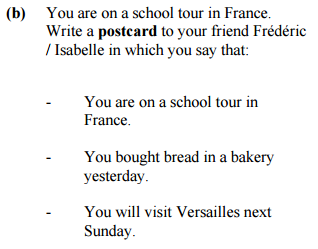 Paris, le 5 maiCher Frédéric,Ça va? J’espère que tu vas bien. Je suis ici en voyage scolaire à Paris. Je m’amuse bien.J’ai acheté du pain dans une boulangerie. C’était délicieux!Je vais visiter Versailles dimanche prochain. Je l’attends avec impatience!C’est tout pour l’instant,Amitiés,Marc